Пояснительная записка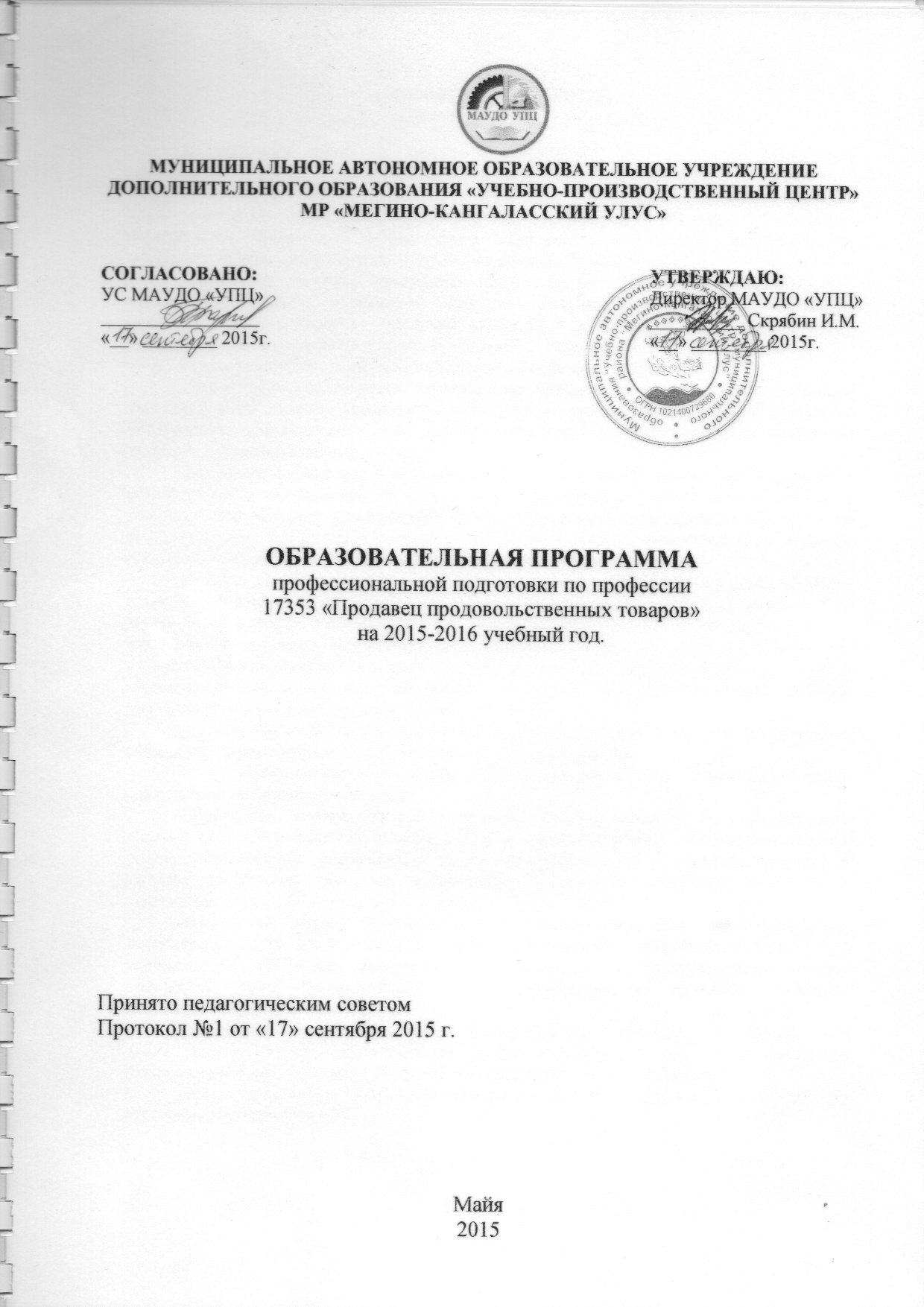 К учебному плану и программе подготовки по профессии «Продавец продовольственных товаров» (широкий профиль), код профессии 17353разработанным в соответствии с требованиями тарифно – квалификационных характеристик по отраслевым профессиям рабочих, стандартом Российской Федерации, Федеральной программой Министерства образования Российской Федерации по профессии «Продавец продовольственных товаров» (широкий профиль).Настоящая рабочая программа предназначена для подготовки учащихся общеобразовательного учреждения старших классов по профессии «Продавец продовольственных товаров» (широкий профиль) и включает в себя учебный план, квалификационные характеристики для продавца 2  разряда.Продолжительность обучения составляет 2 года для учащихся школ.Целью обучения является ознакомление учащихся с современными методами торгового обслуживания, эффективной организацией своего труда, работы с товаром и обслуживание покупателей, а также формирование у них умений и навыков по профессии продавец продовольственных товаров.Тематическим планом и программой предусматривается подготовка продавцов в соответствии с их будущей специализацией. На занятиях теоретического обучения учащиеся знакомятся с организацией торгово-технологического процесса предприятия розничной торговли, изучают ассортимент и качество товаров, розничные цены, правила продажи товаров, основы профессиональной психологии и этики и др.В процессе обучения особое внимание должно быть обращено на необходимость прочного усвоения и выполнения всех требований и правил безопасности труда. В этих целях преподаватель теоретического  и мастер производственного обучения, помимо изучения общих правил безопасности труда, предусмотренных программами, должны при изучении каждой темы или переходе к новому виду работ в процессе производственного обучения обращать внимание обучаемых на правила безопасности труда, которые необходимо соблюдать в каждом конкретном случае.К концу обучения каждый обучаемый должен уметь самостоятельно выполнять все работы, предусмотренные квалификационной характеристикой.К самостоятельному выполнению работ обучающиеся допускаются только после сдачи зачета по безопасности труда.Обновление технической и технологической базы, совершенствование торговли требуют систематического включения в действующие программы учебного материала о новом оборудовании, современных торгово-технологических процессах, приемах и методах работников торговли, исключения устаревшего материала, терминов и стандартов.Количество часов, отводимых на изучение отдельных тем программы, последовательность их изучения в случае необходимости разрешается менять при условии, что программы полностью будут выполнены по содержанию и общему количеству часов. Экономическое обучение проходит по предмету  «Основы менеджмента».Изменения, коррективы или необходимость изучения отдельных тем рассматриваются учебно-методическим (педагогическим) советом и утверждаются руководителем методического объединения образовательного учреждения. Квалификационные экзамены проводятся за счет времени, отведенного на производственное обучение.План учебного процесса по профессии17353 «Продавец продовольственных товаров»№Наименование курсов, циклов и предметов.Форма контроляВсего часов1 полугодие2 полугодие1 полугодие2 полугодие№Наименование курсов, циклов и предметов.Форма контроляВсего часов1 год обучения1 год обучения2 год обучения2 год обученияКурс предметов социальной компетенцииОсновы рыночной экономики и предпринимательствак\р1616Основы профессиональной психологии и этики в торговлек\р1212Основы права.к\р1010к\р1010Общепрофессиональный цикл (отраслевой)Торговые вычисленияЗачет301515Учет и отчетность кассовых операций в торговлеЗачет39131313Санитария и гигиенак\р1010Деловая культурак\р1010Профессиональный циклБазовый курсОсновы товароведения и организация их закупок продовольственных товаров.Экз.522329Технология розничной торговлиЭкз.6620141220Оборудование торг. ПредприятийЗачет301020Специальный курсПроизводственное обучениеЭкз.15240373738Производственная практикаЗачет25569674871консультации1212Экзамены66итого700175175175175Всего часов в неделю5,15,15,15,1